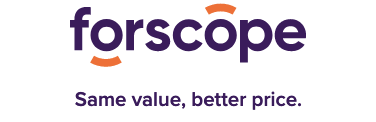 Informacja prasowa

Forscope pomoże klientom osiągnąć oszczędności w chmurze: Firma została oficjalnym dystrybutorem IceWarp
09.08.2023 r.
Czeska firma Forscope, która dostarcza używane oprogramowanie firmom i instytucjom publicznym w 10 krajach europejskich, skupi się również na pomocy w obniżaniu kosztów związanych z usługami w chmurze. Stała się ona oficjalnym dystrybutorem platformy IceWarp. Forscope jest obecnie drugim oficjalnym dystrybutorem tej pochodzącej z Czech platformy, obsługiwanej przez przeglądarkę. IceWarp jest alternatywą dla Microsoft 365 i Google Workspace, ale jest znacznie tańsza w porównaniu do obu rozwiązań - cena jest niższa o 50% w przypadku produktów Microsoftu i aż o 69% w przypadku produktów od Google. Rozwiązanie to może być interesującą propozycją, zwłaszcza dla średniej wielkości firm i instytucji publicznych, ponieważ zapewnia ono łatwą współpracę zarówno w ramach zespołu, jak i w całej organizacji. Do tego, dostępne jest w atrakcyjnej cenie. IceWarp oferuje te same istotne funkcje co konkurenci, tj. pracę nad współdzielonymi dokumentami, konferencje online, czat zespołowy, e-mail we własnej domenie, kalendarz i wiele innych. Wszystko w jednym oknie przeglądarki internetowej. Można również skorzystać z aplikacji mobilnej pozwalającej na pracę dosłownie z dowolnego miejsca.„Współpraca z IceWarp była dla nas logicznym rozwiązaniem. W dzisiejszych czasach niektórzy z naszych klientów często nie wyobrażają sobie nawet jednego dnia pracy bez aplikacji biurowych, niezależnie od tego, czy mają je lokalnie, czy w chmurze. Dlatego szukaliśmy takiego produktu, który moglibyśmy dodać do naszego portfolio, a który najlepiej odzwierciedlałby nasze motto (Same value, better price) i nasz główny cel – pomóc firmom i instytucjom publicznym obniżyć koszt zakupu oprogramowania, tak by zaoszczędzone środki można było wykorzystać na inne niezbędne inwestycje.” Jakub Šulák - CEO Forscope.Główne zalety IceWarp to nie tylko lepsza cena, ale także łatwość użycia, podejście typu „wszystko w jednym” i zwiększona ochrona danych użytkownika – w porównaniu do konkurencji, klienci mogą mieć pewność, że ich dane są nie tylko chronione, ale także wykorzystywane wyłącznie w pamięci masowej w chmurze bez żadnego innego komercyjnego zastosowania.CEO IceWarp, Adam Paclt, potwierdza, że nowe partnerstwo wynika ze wspólnej perspektywy obniżenia kosztów oprogramowania: „Z prostego, liczącego 20 lat pomysłu, firma IceWarp przekształciła się w jedną z wiodących alternatyw dla gigantów oprogramowania. Produkt IceWarp nigdy nie jest ukończony, zawsze staramy się rozwijać w każdym możliwym aspekcie. Zobowiązanie to dotyczy zarówno rozwoju, jak i sprzedaży. Dlatego cieszymy się, że znaleźliśmy w Forscope niezawodnego partnera, który nieustannie poszukuje innowacyjnych sposobów oferowania klientom opłacalnych rozwiązań.”Forscope jest największym brokerem oprogramowania w regionie Europy Środkowo-Wschodniej. Firma koncentruje się na dostarczaniu używanego oprogramowania różnej wielkości firmom oraz instytucjom publicznym. Główna siedziba Forscope znajduje się w Brnie, w Czechach, ale firma jest obecna również w 9 innych krajach europejskich. Forscope jest certyfikowanym partnerem Microsoft i posiadaczem certyfikatu ISO 9001:2015.